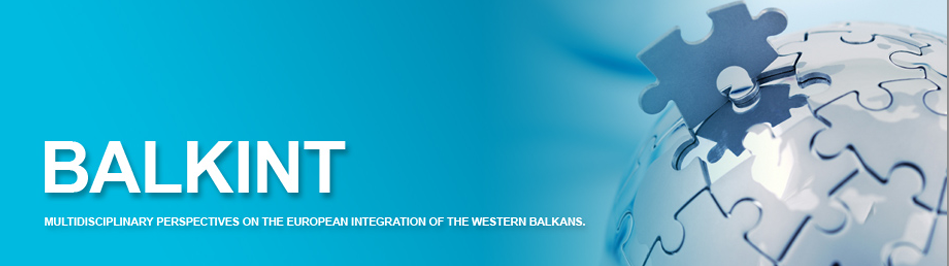 Séminaire BALKINT  L’intégration des Balkans occidentaux dans l’Union européenneMardi 25 mars 2014, 14h30-16h30Université Paris 3 – Sorbonne Nouvelle - Salle 432Centre Censier – 13 rue de Santeuil – 75005 ParisViolaine Delteil, Maître de conférences en économie, Université Paris III (ICEE)« Capitalismes dépendants et institutions du marché du travail sous influence externe :le cas de la Roumanie »(Texte disponible : http://www.ires-fr.org/publications/la-chronique-internationale/557-chronique-internationale-n-143-144-numero-special-novembre-2013-les-syndicats-face-a-la-nouvelle-gouvernance-europeenne)
Lauréline Fontaine, Professeure de Droit public, Université Paris III (ICEE)« Capitalisme dépendant et constitutions nationales : premiers éléments de réflexion »Présentation du séminaireCe séminaire animé par des chercheurs des composantes de l’Université Sorbonne Paris Cité s’inscrit dans le cadre du projet de recherche international L’élargissement régional en crise. Regard pluridisciplinaire sur l’intégration européenne des Balkans occidentaux financé par l’Union européenne, rassemblant des chercheurs de différentes institutions bulgares, croates,  françaises, roumaines et serbes autour de l’étude des modalités de l’intégration récente (Croatie) et à venir (Serbie) dans un double contexte : celui de l’intégration tardive et problématique de la Bulgarie et de la Roumanie, d’un coté, celui de la crise économique, sociale et institutionnelle qui frappe l’Union européenne de l’autre. Autour de contributions de spécialistes engagés dans l’étude de cette question, le séminaire se veut un lieu de présentation et de confrontation d’analyses permettant de saisir et d’apprécier les processus en cours, d’en faire ressortir les dynamiques, les freins.ContactsEric Magnin, LADYSS, Université Paris Diderot, eric.magnin@univ-paris-diderot.frTraian Sandu, ICEE, Université Sorbonne nouvelle, Traian.Sandu@univ-paris3.fr